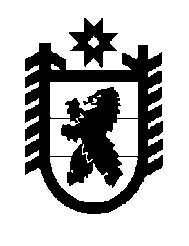 Российская Федерация Республика Карелия    РАСПОРЯЖЕНИЕГЛАВЫ РЕСПУБЛИКИ КАРЕЛИЯВ целях реализации постановления Главного Государственного санитарного врача Российской Федерации от 24 января 2020 года № 2 
«О дополнительных мероприятиях по недопущению завоза и  распространения новой коронавирусной инфекции, вызванной 2019-nCoV» утвердить прилагаемый План организационных санитарно-противоэпидемических (профилактических) мероприятий по предупреждению завоза и распространения новой коронавирусной инфекции, вызванной 2019-nCoV.           ГлаваРеспублики Карелия                                                          А.О. Парфенчиковг. Петрозаводск21 февраля 2020 года№ 105-рПлан организационных санитарно-противоэпидемических (профилактических) мероприятий по предупреждению завоза и распространения новой коронавирусной инфекции, вызванной 2019-nCoV_________________Утвержден  распоряжением  Главы  Республики Карелияот 21 февраля 2020 года № 105-р№п/пМероприятиеСрокисполненияОтветственный исполнитель12341.Проведение заседаний Межведомственной комиссии по вопросам обеспечения санитарно-эпидемиологического благополучия населения в Республике Карелия и санитарно-противоэпидемических комиссий в городских округах и муниципальных районах  в Республике Карелия по профилактике, лечению новой коронавирусной инфекции, вызванной 2019-nCoV (далее – коронавирусная  инфекция), организации и проведению санитарно-противоэпидемических (профилактических) мероприятий на территории Республики Карелияфевраль  
2020 годаМинистерство здраво-охранения Республики Карелия,Управление Федеральной службы по надзору в сфере защиты прав потребителей и благополучия человека по Республике Карелия 
(по согласованию),органы местного самоуправления муниципальных районов и городских округов в  Республике Карелия 
(по согласованию)2.Разработка  и утверждение  планов по недопущению завоза и распространения коронавирусной инфекциифевраль 
2020 годаМинистерство здраво-охранения Республики Карелия, Федеральная служба по надзору в сфере защита прав потребителей и 1234благополучия человека по Республике Карелия 
(по согласованию),органы местного само-управления  муниципаль-ных районов и городских округов в Республике Карелия (по согласованию)3.Осуществление  регулярного мониторинга  заболеваемости коронавирусной инфекцией  и информирование  Министерства здравоохранения Республики КарелияпостоянноУправление Федеральной службы по надзору в сфере защиты прав потребителей и благополучия человека по Республике Карелия 
(по согласованию)4.Обеспечение  лаборатории федерального бюджетного учреждения здравоохранения Республики Карелия  «Центр гигиены и эпидемиологии в  Республике Карелия»  оборудованием, питательными средами, тест-системами и другими препаратами для дифференциальной диагностики коронавирусной инфекциифевраль 
2020 годафедеральное бюджетное учреждение здраво-охранения «Центр гигиены и эпидемиологии в Республике Карелия» 
(по согласованию)5.Создание  неснижаемого запаса основных противовирусных препаратов для профилактики  и лечения коронавирусной инфекциипостоянноМинистерство здраво-охранения Республики Карелия,медицинские организации Республики Карелия6.Контроль наличия и поддержания неснижаемого запаса средств индивидуальной защиты (медицинских  масок, перчаток) работников контрольных органов в международных многосторонних  пунктах пропуска Вяртсиля, Суоперя, Люття, транспортной инфраструктуры  Республики Карелия: бюджетного учреждения  Республики Карелия «Аэропорт «Петрозаводск»,  государственного  унитарного предприятия Республики Карелия  «Карелавтотранс»,  использования  дезинфицирующих средств на указанных объектахпостоянноУправление Федеральной службы по надзору в сфере защиты прав потребителей и благополучия человека по Республике Карелия (по согласованию)12347.Обеспечение  готовности медицинских организаций Республики Карелия к приему больных  коронавирусной инфекцией, включая наличие запаса необходимых расходных материалов для отбора проб для проведения лабораторных исследований, противовирусных препаратов для экстренной профилактики и лечения, дезинфекционных средств и средств индивидуальной защиты, обеспечение их транспортом и специальным медицинским оборудованием, включая аппараты экстракорпоральной оксигенациипостоянноМинистерство здраво-охранения Республики Карелия,медицинские организации Республики Карелия8.Обеспечение  подготовки мест для организации непрерывного медицинского наблюдения с учетом имеющихся мощностей медицинских, санаторно-курортных и других организаций с соответствующим материально-техническим обеспечением и медицинским обслуживанием,  длительности такого наблюдения сроком 
14 календарных дней (обсервационные отделения)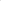 февраль  
2020 годаМинистерство здраво-охранения Республики Карелия,органы местного само-управления  муниципаль-ных районов и городских округов в  Республике Карелия (по согласованию)9.Наличие и закупка (при необходимости) изолирующих носилок для первичной транспортировки лиц с подозрением на заражение коронавирусной инфекцией в стационарные медицинские организации Республики Карелияфевраль 
2020 годаМинистерство здраво-охранения Республики Карелия,медицинские организации Республики Карелия10.Обеспечение развертывания дополнительных коек для лечения больных с учетом прогнозируемого процента госпитализациипри осложнении эпидемиоло-гической ситуацииМинистерство здраво-охранения Республики Карелия11.Сокращение сроков  транспортировки больных в стационарные медицинские организации, предусмотрев выделение дополнительного автотранспорта для перевозки больных, оснащение машин скорой помощи необходимым оборудованием и средствами защиты персонала (защитными масками, очками, перчатками, спецодеждой)постоянномедицинские организации Республики Карелия123412.Проработка вопросов создания и материального обеспечения мобильных медицинских бригад (при необходимости) с целью активного выявления больных  коронавирусной инфекциейфевраль 2020 годаМинистерство здраво-охранения Республики Карелия,медицинские организации Республики Карелия13.Определение стационарных  медицинских организаций Республики Карелия для госпитализации больных с подозрением на заболевание коронавирусной инфекцией, предусмотрев (при необходимости) перепрофилирование стационарных медицинских организаций Республики Карелия, выделение специализированного автотранспорта для перевозки больных, перевод организаций на строгий противоэпидемический режим. Разработка схемы перепрофилирования медицинских организаций на случай массового поступления больныхфевраль 
2020 годаМинистерство здраво-охранения Республики Карелия,медицинские организации Республики Карелия14.Принятие  мер по обеспечению медицинских организаций специальным медицинским оборудованием, включая аппараты экстракорпоральной оксигенации, для оказания медицинской помощи больнымфевраль 
2020 годаМинистерство здраво-охранения Республики Карелия,медицинские организации Республики Карелия15.Выделение  финансовых средств для   организаций дезинфекционного профиля на  проведение заключительной дезинфекции в очаге коронавирусной инфекции (при подозрении на коронавирусную инфекцию) по месту жительства, работы (учебы) и пр.февраль 
2020 годаорганы местного само-управления муниципаль-ных районов и городских округов в Республике Карелия (по согласованию)16.Обеспечение активного выявления больных с подозрением на коронавирусную инфекцию среди прибывших из неблагополучных стран, в аэропорту и при обращении за медицинской помощьюпостоянноМинистерство здраво-охранения Республики Карелия,медицинские организации Республики Карелия  Управление Федеральной службы по надзору в сфере защиты прав потребителей и благополучия человека по Республике Карелия 
(по согласованию)123417.Организация и обеспечение  изоляции и непрерывного  медицинского  наблюдения в течение 14 дней  лиц, прибывающих из Китайской Народной Республики (далее –КНР). В случае появления симптомов заболевания коронавирусной инфекцией немедленное  информирование  Управления Федеральной  службы по надзору в сфере защиты прав потребителей и благополучия человека по Республике Карелия  и Министерства  здравоохранения Республики Карелия; проведение их изоляции и лабораторного  обследованияпостоянноМинистерство здравоохранения Республики Карелия,медицинские организации Республики Карелия18.В случае появления лиц с симптомами, не исключающими  коронавирусную инфекцию, среди находящихся под медицинским наблюдением, обеспечение  незамедлительного  отбора биоматериала  (крови, мазков из верхних дыхательных путей, отделяемого из нижних дыхательных путей, мочи) в лабораторию федерального бюджетного учреждения здравоохранения  Республики Карелия  «Центр гигиены и эпидемиологии в Республике Карелия» для  дальнейшей доставки материала на исследованиепри выявлении больногоМинистерство здраво-охранения Республики Карелия,медицинские организации Республики Карелия,Управление Федеральной службы по надзору в сфере защиты прав потребителей и благополучия человека по Республике Карелия 
(по согласованию)19.Обеспечение детального сбора  эпидемиологического анамнеза у лиц, обращающихся в медицинские организации с симптомами, не исключающими  коронавирусную инфекцию, внедрение в практику для врачей, оказывающих первичную медицинскую помощь, сотрудников скорой медицинской помощи, приемных отделений стационаров, медицинских пунктов аэропортов опросников  для сбора анамнезапри выявлении больногомедицинские организации Республики Карелия20.Организация своевременного в необходимом объеме оказания медицинской помощи населению в медицинских организациях Республики Карелия при обращении за медицинской помощью лиц с симптомами, не исключающими коронавирусную инфекциюпостоянноМинистерство здраво-охранения Республики Карелия,медицинские организации Республики Карелия123421.Создание запаса необходимых расходных материалов для отбора проб для проведения лабораторных исследований, лекарственных препаратов для экстренной профилактики и лечения больных  коронавирусной инфекцией, дезинфекционных средств, обладающих вирулицидной активностью, и антисептиковпостоянноМинистерство здраво-охранения Республики Карелия,медицинские организации Республики Карелия22.Обеспечение  подготовки персонала медицинских организаций Республики Карелия по вопросам эпидемиологии, клиники, диагностики, лечения  коронавирусной инфекции и мерам личной безопасностифевраль 
2020 годаМинистерство здраво-охранения Республики Карелия,медицинские организации Республики Карелия,Управление Федеральной службы по надзору в сфере защиты прав потребителей и благополучия человека по Республике Карелия 
(по согласованию)23.Принятие мер по недопущению внутрибольничного распространения  коронавирусной инфекциипостоянноМинистерство здраво-охранения Республики Карелия,медицинские организации Республики Карелия24.Обеспечение информирования населения о рисках возможного инфицирования при посещении КНР, о немедленном обращении за медицинской помощью в случае наличия симптомов острого респираторного заболевания при возвращении 2020 годМинистерство здраво-охранения Республики Карелия,медицинские организации Республики Карелия,Управление Федеральной службы по надзору в сфере защиты прав потребителей и благополучия человека по Республике Карелия 
(по согласованию)123425.Проведение инструктажей  среди сотрудников таможенных, пограничных служб международных автомобильных пунктов пропуска  о действиях при выявлении больных коронавирусной инфекцией  на транспортном средствефевраль 2020 годаУправление Федеральной службы по надзору в сфере защиты прав потребителей и благополучия человека по Республике Карелия 
(по согласованию)26.Издание  тиражом 1000 экземпляров для населения памятки о  мерах профилактики заражения коронавирусной инфекцией февраль 2020 годаУправление Федеральной службы по надзору в сфере защиты прав потребителей и благополучия человека по Республике Карелия 
(по согласованию),федеральное бюджетное учреждение здраво-охранения Республики Карелия «Центр гигиены и эпидемиологии в Республике Карелия» 
(по согласованию)